CURRICULUM VITAE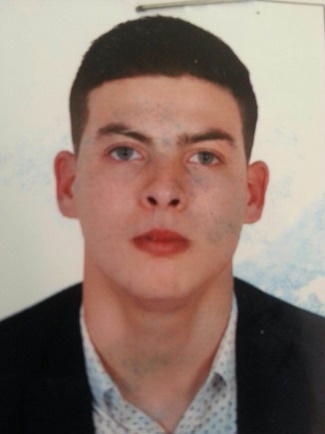 Mehdi Mehdi.364393@2freemail.com  Objective:Seeking a challenging and suitable position to meet my competencies, capabilities, skills and education and also to use my past experience, in a carrier opportunity where I would make a significant contribution to the success of the employer thereby a professional advancement for me.Key Skills:Good communication & convincing skillsAbility to work under pressureStrong presentation and organization skillsA team playerSelf aware; always seeking to learn and growExcellent interpersonal skillsGood understanding of the organization operationsEducation: Sidi Azouz Work Experiences:January 2014 – December 2014:	Sales Executive / Customer Service in Marjane Supermarket, MoroccoAssist customers request and needsProvide customer service satisfactionSpeak to customers about a product's different features, and answer any questions they might have.Able to work at even odd hoursJanuary 2015 - December 2015:	Receptionist / Ibis Hotel, MoroccoGreet clients, visitors and guests as they enter into Hotel.To build a good rapport with all guests and resolve any complaints/issues quickly to maintain high quality customer service. Undertaking general office duties, including correspondence, emails, filing and switchboard, to ensure the smooth running of the reception area.Responsible for accurate and efficient accounts and guest billing processes.Ensuring that all reservations and cancellations are processed efficiently.May 2016 – October 2016:		Butchery / Sales in Carrefour, Ras Al KhaimahAssist customers needsProvide customer service satisfactionBuilds customers interest in the services and products offered by the companyAbility to adapt to change, meet the changing demands of the work environment, any delays or other unexpected demandsREFERENCE:To be provided if requested